Dividing It Up!			Name: _________________________	Solve the problems below. Show your strategies and work. Use the approximation 3.14 for . Round your calculations to the nearest hundredth.r = 12 ftlength of minor arc = _________length of major arc = _________r = 19 dmAngle A = 60◦Area of Circle A = _______Area of Sector CAB = _______d = 68.4 mAngle P = 120◦Length of minor arc = _______Area of sector LPM = _______Jack and Anna will sell pizza for a fundraiser. They will sell it based on the area of the slice at $0.20 per square inch. Calculate the area and price of these slices:a) radius 4 inches, central angle 60◦		__________		__________b) diameter 12 inches, cut into 8 slices		__________		__________c) diameter 16 inches, central angle 30◦		__________		__________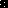 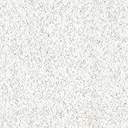 